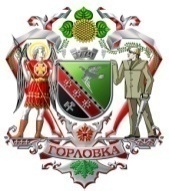 АДМИНИСТРАЦИЯ ГОРОДА ГОРЛОВКАРАСПОРЯЖЕНИЕглавы администрации26   января   2016 г.		                                                             № 42-рг. ГорловкаО внесении изменений враспоряжение главы администрации от 09 декабря 2015 г. № 718-р«О передаче муниципального имущества»Рассмотрев обращение коммунального предприятия по теплоснабжению «УГОЛЁК» о внесении изменений в распоряжение главы администрации города Горловка от 09 декабря 2015 г. № 718-р «О передаче муниципального имущества», руководствуясь п. 3.2.3, 4.1. Положения об администрации города Горловка Внести изменение в распоряжение главы администрации города Горловка       № 718-р от 09 декабря 2015 г., а именно: 1. Изложить в новой редакции пункт 1: «1. Закрепить на праве оперативного управления оборудование электрокотельной № 65 по ул. Санаторная, 9 за Центром первичной медико-санитарной помощи № 3 города Горловка Министерства здравоохранения ДНР согласно приложений 1, 2.».2. Изложить приложение в новой редакции (прилагается).3. Дополнить распоряжение приложением № 2 (прилагается).Первый заместительглавы администрации                                                               А.А.АРТЁМОВПриложение 1 к распоряжению главыадминистрации города Горловка                                                                                                                                                                                 26.01.2016 г. № 42-рПЕРЕЧЕНЬосновных средств, которые закрепляются на праве оперативного управления за Центром первичной медико-санитарной помощи № 3 города Горловка Министерства здравоохранения ДНРУправляющий деламиАдминистрации города Горловка                                                        Н.Ю.БотвинаПеречень основных средств, которые закрепляются на праве оперативного управления за Центром первичной медико - санитарной помощи № 3 города Горловка Министерством здравоохранения ДНР, подготовлен управлением муниципального развития администрации г. ГорловкаНачальник управления муниципальногоразвития администрации г. Горловка                                                     Л.М.ДидурПриложение 2к распоряжению главыадминистрации города Горловка                                                                                                                                                                                 26.01.2016 г. № 42-рПереченьмалоценных и быстроизнашивающихся предметов, которые закрепляются на праве оперативного управления за Центром первичной медико-санитарной помощи № 3 города Горловка Министерства здравоохранения ДНР Управляющий деламиАдминистрации города Горловка                                                        Н.Ю.БотвинаПеречень малоценных и быстроизнашивающихся предметов, которые закрепляются на праве оперативного управления за Центром первичной медико - санитарной помощи № 3 города Горловка Министерством здравоохранения ДНР, подготовлен управлением муниципального развития администрации г. ГорловкаНачальник управления муниципальногоразвития администрации г. Горловка                                                     Л.М.Дидур№ п/пНаименованиеИнвентарный номерПервоначальная стоимость, рос. руб.Износ, рос. руб.Остаточная стоимость, рос. руб.1.Электрокотельная,  ул. Санаторная, 91501256 516,72113,6056 403,122.Аппарат электрический водонагревательный    КЭО-1201514116 708,000,0016 708,003.Насос циркуляционный UPS 10- GRUNDFOS с электродвигателем N -0.77 кВт -2900 об/мин1514214 817,340,0014 817,344.Насос подпиточный РК m 60 PEDROLLO с электродвигателем N - 0.37 кВт -2900 об/мин151432304,000,002304,005.Бак цилиндрический 151444822,00 0,004822,00Итого:95 168,06113.6095 054,46№ п/пНаименованиеИнвентарный номерКоличествоСумма, рос. руб.1.Ящик  ЯПБ - 250а0227311980,002.Ящик ЯРП - 4000209812260,803.Щиток165801116,604.Шкаф учёта КЛЕ - 3285641230,005.Трансформатор тока Т- 0,66 kv 50 Нz 300/5A класс 0.95286943-6.Бак запаса воды б/у:089801390,007.Счетчик НИК 2303 АРК 1      № 0135039,2011 г. выпуска, Украина 283621-8.Манометр-2-9.Термометр -2-Итого:Итого:Итого:154977,40